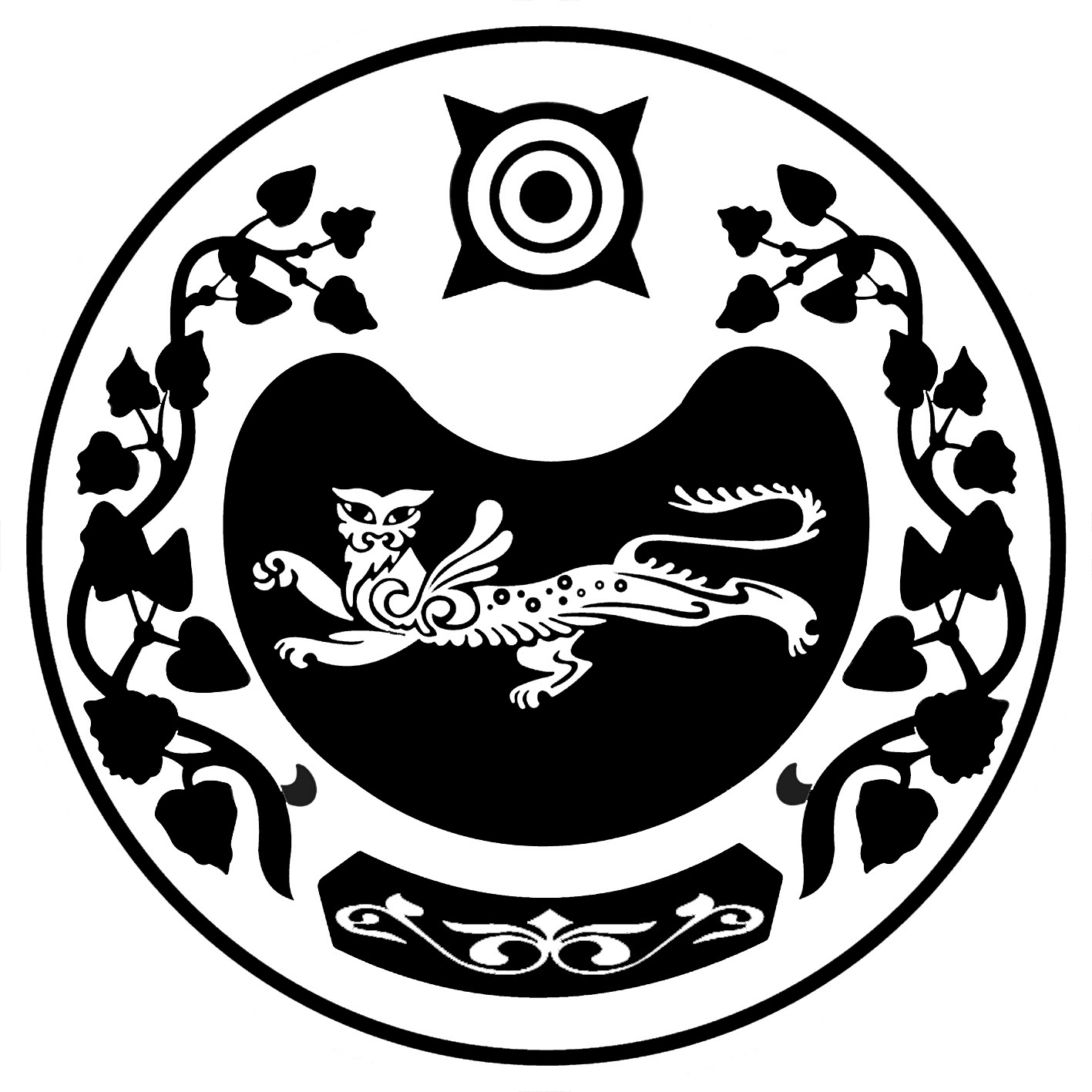              РОССИЯ ФЕДЕРАЦИЯЗЫ	РОССИЙСКАЯ ФЕДЕРАЦИЯ            ХАКАС РЕСПУБЛИКАЗЫ			  РЕСПУБЛИКА ХАКАСИЯ	                   АUБАН ПИЛТIРI 		                               АДМИНИСТРАЦИЯ      АЙМАUЫНЫY УСТАU-ПАСТАА   		         УСТЬ-АБАКАНСКОГО РАЙОНАП О С Т А Н О В Л Е Н И Е от 12.12.2012	     № 1853-ппгт. Усть-АбаканО внесении изменений в постановление администрации Усть-Абаканского района от 27.06.2012 №953-п «О Перечнях должностей муниципальной службы, в случае замещения которых гражданин обязан исполнять требования законодательствао муниципальной службе и противодействия коррупции»В соответствии с заключением Государственного правового комитета Республики Хакасия от 13.09.2012 №250-1089/12 на постановление администрации Усть-Абаканского района от 27.06.2012 №953-п « О Перечнях должностей муниципальной службы, в случае замещения которых гражданин обязан исполнять требования законодательства о муниципальной службе и противодействия коррупции» в целях приведения нормативно-правовых актов администрации Усть-Абаканского района с действующим законодательством администрация Усть-Абаканского района П О С Т А Н О В Л Я Е Т:Внести изменения в постановление администрации Усть-Абаканского района от 27.06.2012 №953-п « О Перечнях должностей муниципальной службы, в случае замещения которых гражданин обязан исполнять требования законодательства о муниципальной службе и противодействия коррупции» :Изложить пункт 2 вышеназванного постановления в новой редакции:«2. Утвердить Перечень должностей муниципальной службы, в случае замещения которых гражданин в течение двух лет после увольнения с муниципальной  службы имеет право замещать на условиях трудового договора должности в организации и (или) выполнять в одной организации работы (оказывать данной организации услуги) в течение месяца стоимостью более ста тысяч рублей на условиях гражданско-правового договора (гражданско-правовых договоров), если отдельные функции государственного управления данной организацией входили в должностные (служебные) обязанности муниципального служащего, с согласия комиссии по соблюдению требований к служебному поведению муниципальных служащих  и урегулированию конфликта интересов (приложение 2)»Изменить название Приложение №2 вышеназванного постановления на название: «Перечень должностей муниципальной службы администрации Усть-Абаканского района и ее структурных подразделений, в случае замещения которых гражданин в течении двух лет после увольнения с муниципальной службы имеет право  замещать на условиях трудового договора должности в организация и (или) выполнять в одной организации работы (оказывать данной организации услуги) в течение месяца стоимостью более ста тысяч рублей на условиях гражданского- правового договора ( гражданско-правовых договоров) если отдельные функции государственного управления данной организации входили в должностные (служебные) обязанности муниципального служащего с согласия комиссии по соблюдению требований к служебному поведению муниципальных служащих  и урегулированию конфликта интересов.»  Изложить пункт 3 вышеназванного постановления в новой редакции:«Утвердить Перечень должностей муниципальной службы, в случае замещения которых гражданин в течение двух  лет после увольнения с муниципальной службы обязан при заключении трудовых или гражданско-правовых договоров на выполнение работ (оказание услуг) в течение месяца стоимостью более ста тысяч рублей на условиях гражданско-правового договора (гражданско-правовых договоров), если отдельные функции государственного управления данной организацией входили в должностные (служебные) обязанности муниципального служащего, сообщать работодателю сведения о последнем месте своей службы (приложение 3).» Изменить название Приложение №3 вышеназванного постановления на название: «Перечень должностей муниципальной службы, в случае замещения которых гражданин в течение двух  лет после увольнения с муниципальной службы обязан при заключении трудовых или гражданско-правовых договоров на выполнение работ (оказание услуг) в течение месяца стоимостью более ста тысяч рублей на условиях гражданско-правового договора (гражданско-правовых договоров), если отдельные функции государственного управления данной организацией входили в должностные (служебные) обязанности муниципального служащего, сообщать работодателю сведения о последнем месте своей службы».Губиной М.А.- главному редактору газеты «Усть-Абаканские известия опубликовать настоящее постановление в газете.Глава Усть-Абаканского района		                          В.В. Рябчевский